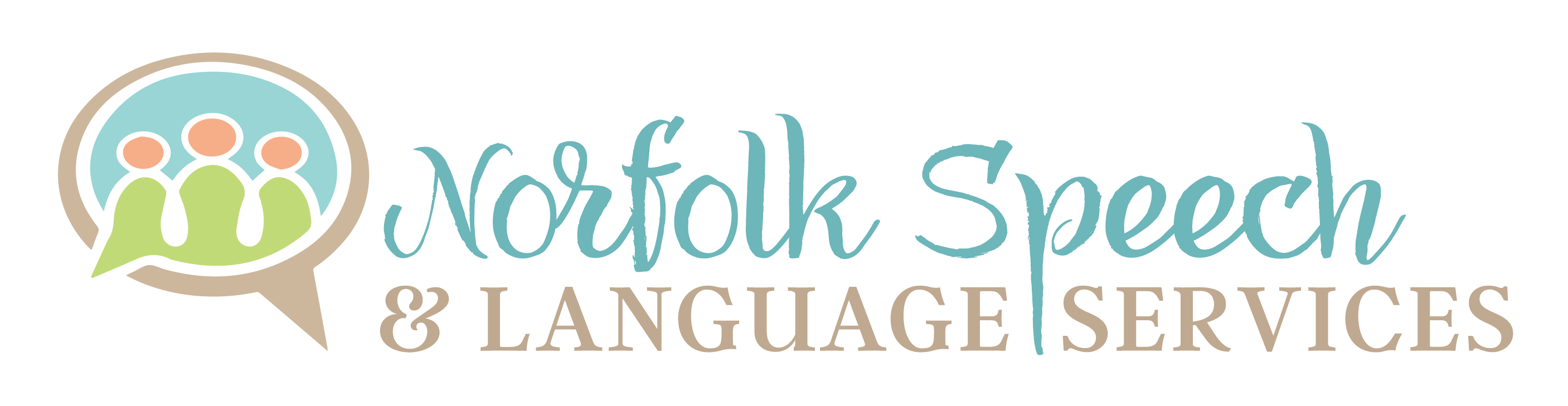 Social Skills TEAMParent Questionnaire Child’s Name: _______________________________________	Date of Birth: _____________________Parent’s Name(s): ______________________________________	Date: ______________________School: __________________________________________________	Grade: ____________________Please give a brief description of your child’s educational program and any additional support they are provided during the school day:  _______________________________________________________________________________________________  _______________________________________________________________________________________________  _______________________________________________________________________________________________  _______________________________________________________________________________________________  _______________________________________________________________________________________________Please list strengths and weaknesses your child has in the area of social skills.Strengths: ___________________________________________________________________________________  ______________________________________________________________________________________________  ______________________________________________________________________________________________  ______________________________________________________________________________________________Weaknesses: ________________________________________________________________________________  ______________________________________________________________________________________________  ______________________________________________________________________________________________  ______________________________________________________________________________________________Please list three goals you have for your child in the area of social skills.__________________________________________________________________________________________________________________________________________________________________________________________________________________________________________________________________________________________________________________________________________________________________________________________________________________________________________________________________________________________________________________________________________Can your child work independently in a structured group setting? (please describe)  ______________________________________________________________________________________________  ______________________________________________________________________________________________  ______________________________________________________________________________________________What are some of your child’s interests/activities within and out of school?  ______________________________________________________________________________________________  ______________________________________________________________________________________________  ______________________________________________________________________________________________Are there any situations, relevant to our group, which may upset or agitate your child?  ______________________________________________________________________________________________  ______________________________________________________________________________________________  ______________________________________________________________________________________________Please add any additional comments and/or information regarding your child, which you feel would be relevant to our Social Skills Team.  ______________________________________________________________________________________________  ______________________________________________________________________________________________  ______________________________________________________________________________________________  _____________________________________________________________________________________________